Continuité pédagogique   du 20/09 au 01/10           					Classe : 507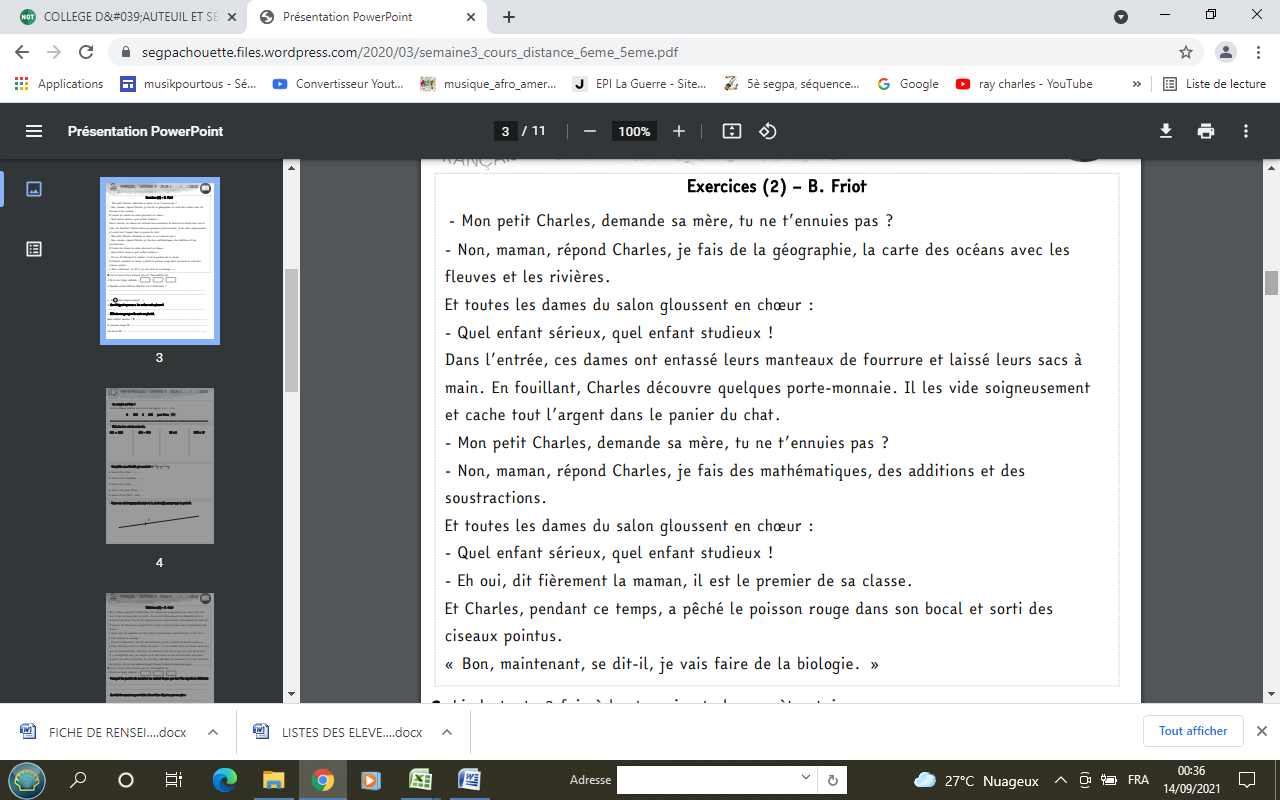 FRANÇAIS 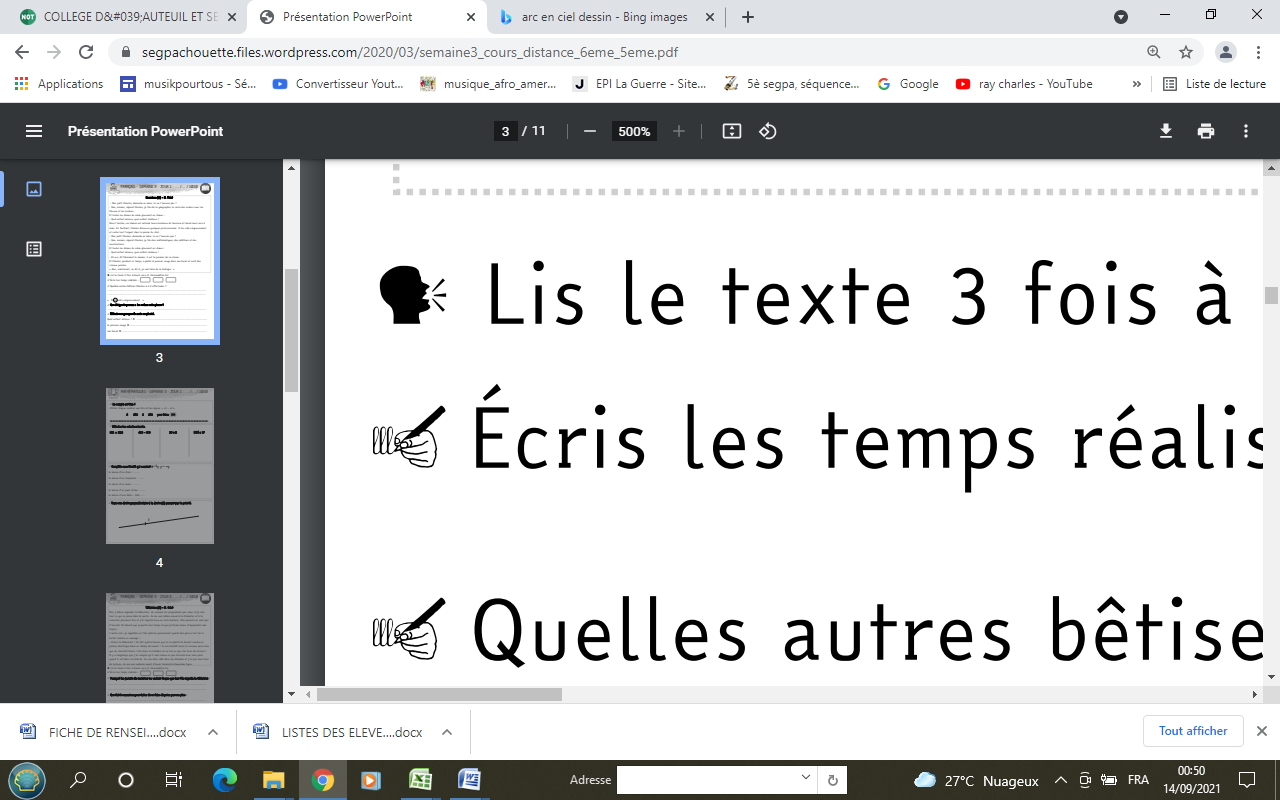 Lis le texte à haute voix et chronomètre-toi. Écris les temps réalisés : Quelles autres bêtises Charles a-t-il effectuées ?……………………………………………………………………………………………………………………………………………………………………………………………………………………………………………………………………………………………………………………………………………………        « Il  les  vide soigneusement »Que désigne le pronom « les » dans cette phrase ?…………………………………………………………………………………………………………………………………………………………………………Réécris ces groupes de mots au pluriel.Quel enfant sérieux !...................................................................................................................................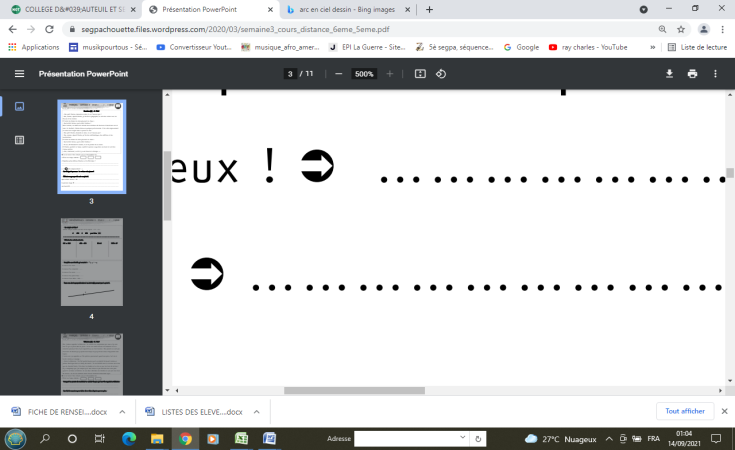 Le poisson rouge………………………………………………………………………………………………………………………………………..Son bocal……………………………………………………………………………………………………………………………………………………..Conjugaison      Si besoin, tu peux regarder cette vidéo avec ce lien : https://youtu.be/c-hLyR3GkwoExercice1 : dans ces phrases, colorie le verbe être en jaune et le verbe avoir en bleu.Vous avez de la chance de savoir nager. 	Les écureuils sont des animaux très mignons.Cette fille a les cheveux longs. 			Ce soir, il faut respecter le couvre-feu.En ce moment, nous sommes confinés. 	Je suis très content de te voir.Exercice 2: complète chaque phrase en conjuguant le verbe demandé au présent.Je …………. un bon cavalier.(être)				Les étoiles…………….loin dans le ciel. (être)L’éléphant ........... des oreilles énormes. (avoir)            Vous …………………une belle voiture. (avoir)Tu ……………. meilleur que moi aux échecs. (être)          Nous ………………… l’avion à prendre. (avoir)Exercice 3 : Continue, cette-fois ci, avec le verbe du 1er groupe proposé.Il ………………………………….. ses camarades. (interroger)Nous …………………………………. pour le choix de la couleur. (hésiter)Je …………………………………………sans compter. (dépenser)Verbe êtreCi-dessous, conjugue le verbe être en t’aidant de la BD.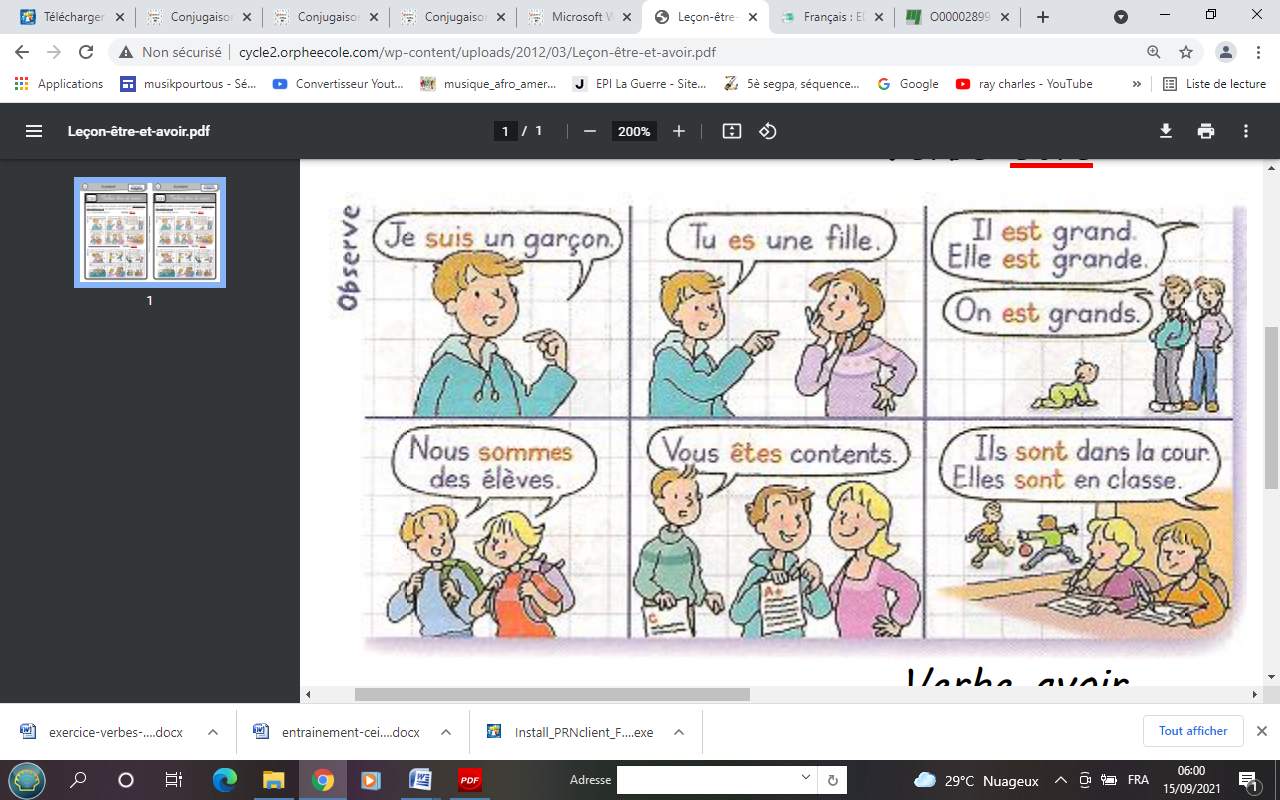 Je ………………………………………..Tu………………………………………….Il/elle/on …………………………….Nous ………………………………………Vous………………………………………Ils/elles ………………………………Verbe avoirCi-dessous, conjugue le verbe avoir en t’aidant de la BD.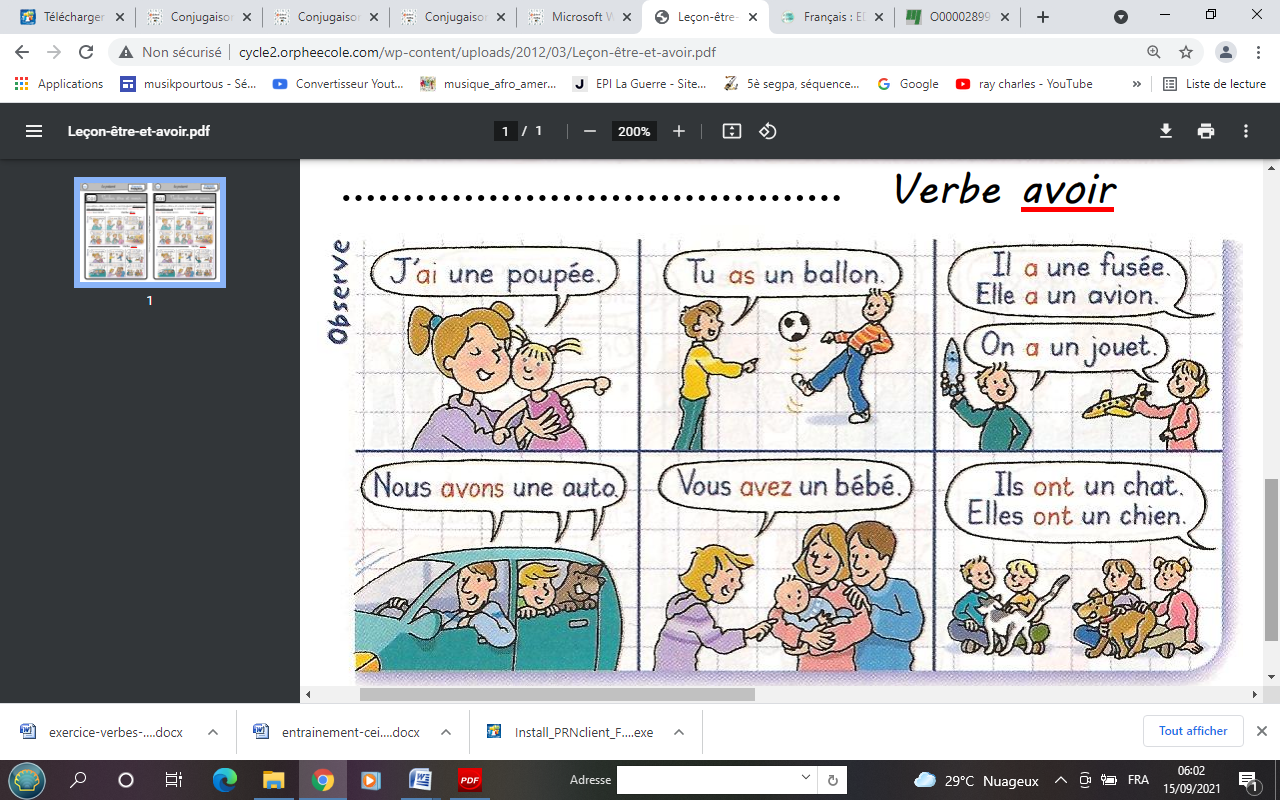 J’……………………………………………Tu………………………………………….Il/elle/on …………………………….Nous ………………………………………Vous………………………………………Ils/elles ………………………………